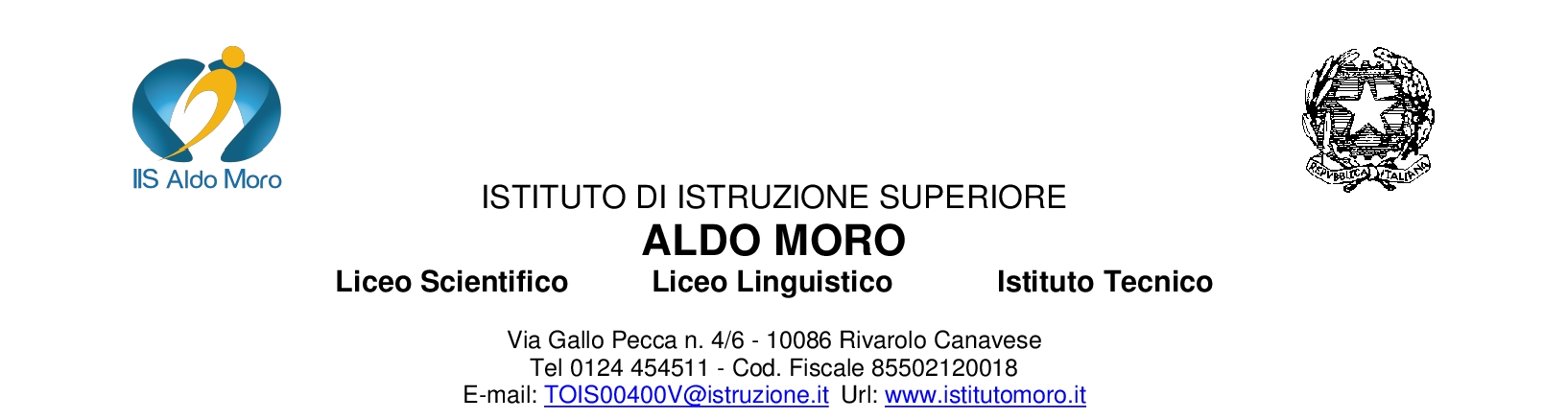 VERBALE N. 1DEL CONSIGLIO DELLA CLASSE _______Il giorno __________alle ore__________in un’aula dell’I.I.S. “Aldo Moro” di Rivarolo Canavese si riunisce il Consiglio della classe _____.Risultano presenti i seguenti docenti:__________________________________________________________________________________________________________________________________________	Risultano assenti i docenti: ___________________________________________________________ _______________________________________________________________________________________Presiede la riunione il Prof. ________________________, coordinatore della classe.Verbalizza il Prof. _________________________________.Ordine del giorno:Stesura del Documento di Programmazione di classe:Percorsi disciplinari, pluri /interdisciplinariModalità di verifica e di valutazioneModalità di recuperoProve giudizio sospesoAttività finalizzate all’ampliamento dell’offerta formativaViaggi d’istruzione: proposta mete ed accompagnatoriDefinizione del calendario simulazioni di terza prova (triennio)Percorsi di applicazione della metodologia CLILEsame documentazione allievi DSA e con disabilità.Linee di personalizzazione dei programmi per gli allievi BES Si passa ad esaminare i vari punti all’ordine del giorno:1.2.3.Esauriti i punti all’ordine del giorno, la riunione si chiude alle ore___________.Il Coordinatore 							Il Verbalizzatore______________________					________________________________